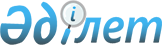 Республикалық бюджеттен мақсатты ағымдағы трансферттер есебінен 2010-2013 оқу жылдарына Жол картасы шеңберінде кадрларды даярлауға арналған мемлекеттік білім беру тапсырысын бекіту туралы
					
			Күшін жойған
			
			
		
					Астана қаласы әкімдігінің 2010 жылғы 12 сәуірдегі № 22-290қ Қаулысы. Астана қаласының Әділет департаментінде 2010 жылғы 17 мамырда нормативтік құқықтық кесімдерді Мемлекеттік тіркеудің тізіліміне N 629 болып енгізілді. Күші жойылды - Астана қаласы әкімдігінің 2013 жылғы 17 мамырдағы № 107-789 қаулысымен      Ескерту. Күші жойылды - Астана қаласы әкімдігінің 17.05.2013 № 107-789 қаулысымен (01.07.2013 бастап қолданысқа енгізіледі).      Ескерту. Атауы жаңа редакцияда - Астана қаласы әкімдігінің 2011.06.16 N 22-545қ (қаулы алғашқы ресми жарияланған күннен бастап он күнтізбелік күн өткеннен соң қолданысқа енгізіледі) Қаулысымен.

      «Қазақстан Республикасындағы жергілікті мемлекеттік басқару және өзін-өзі басқару туралы» Қазақстан Республикасы Заңының 27-бабының 2-тармағына, «Білім туралы» Қазақстан Республикасы Заңының 6-бабы 3-тармағының 7) тармақшасына, «Мемлекет басшысының 2009 жылғы 6 наурыздағы «Дағдарыстан жаңару мен дамуға» атты Қазақстан халқына жолдауын іске асыру жөніндегі Қазақстан Республикасы Үкіметінің 2009 жылға арналған іс-қимыл жоспарын (Жол картасын) орындау жөніндегі іс-шаралар жоспарын бекіту туралы» Қазақстан Республикасы Үкіметінің 2009 жылғы 10 наурыздағы № 274 қаулысына сәйкес Астана қаласының әкімдігі ҚАУЛЫ ЕТЕДІ:



      1. Қоса беріліп отырған республикалық бюджеттен мақсатты ағымдағы трансферттер есебінен 2010-2013 оқу жылдарына Жол картасы шеңберінде кадрларды даярлауға арналған мемлекеттік білім беру тапсырысы (бұдан әрі – Мемлекеттік білім беру тапсырысы) бекітілсін.

      Ескерту. 1-тармаққа өзгеріс енгізілді - Астана қаласы әкімдігінің 2011.06.16 N 22-545қ (қаулы алғашқы ресми жарияланған күннен бастап он күнтізбелік күн өткеннен соң қолданысқа енгізіледі) Қаулысымен.



      2. Бюджеттік бағдарлама әкімшісі 060 «Кадрларды даярлау және қайта даярлау» деген бюджеттік бағдарлама бойынша Мемлекеттік тапсырысты уақытылы қаржыландыруды қамтамасыз етсін.



      3. «Астана қаласының Білім басқармасы» мемлекеттік мекемесі осы қаулыны әділет органдарында мемлекеттік тіркеуді қамтамасыз етсін.



      4. Осы қаулының орындалуын бақылау Астана қаласы әкімінің орынбасары А.Ғ.Балаеваға жүктелсін.



      5. Осы қаулы алғаш ресми жарияланған күнінен кейін он күнтізбелік күн өткен соң қолданысқа енгізіледі.      Әкім                                           И. Тасмағамбетов

Астана қаласы әкімдігінің

2010 жылғы 12 сәуірдегі 

№ 22-290қ қаулысына   

қосымша         Республикалық бюджеттің ағымдағы мақсатты трансферттері есебінен 2010-2013 оқу жылдарына Жол картасы аясында кадрларды даярлауға арналған мемлекеттік білім беру тапсырысы      Ескерту. Атауы жаңа редакцияда - Астана қаласы әкімдігінің 2011.06.16 N 22-545қ (қаулы алғашқы ресми жарияланған күннен бастап он күнтізбелік күн өткеннен соң қолданысқа енгізіледі) Қаулысымен.
					© 2012. Қазақстан Республикасы Әділет министрлігінің «Қазақстан Республикасының Заңнама және құқықтық ақпарат институты» ШЖҚ РМК
				Мамандық кодыТехникалық және кәсіптік білімді, орта білімнен кейінгі білімді мамандарды даярлау бағыттарының атауыОқушыларды қабылдауОқушыларды қабылдауОқушыларды қабылдауМамандық кодыТехникалық және кәсіптік білімді, орта білімнен кейінгі білімді мамандарды даярлау бағыттарының атауыБарлығы11-сынып11-сыныпМамандық кодыТехникалық және кәсіптік білімді, орта білімнен кейінгі білімді мамандарды даярлау бағыттарының атауыБарлығықазақ тілінде оқытуорыс тілінде оқытуМемлекеттік кәсіптік лицейлерМемлекеттік кәсіптік лицейлерМемлекеттік кәсіптік лицейлерМемлекеттік кәсіптік лицейлерМемлекеттік кәсіптік лицейлер№ 1 кәсіптік лицей№ 1 кәсіптік лицей№ 1 кәсіптік лицей№ 1 кәсіптік лицей№ 1 кәсіптік лицей1114000Пісіру ісі2525-1201000Автокөлікті жөндеу, пайдалану және қызмет көрсету25-25Барлығы502525№ 2 кәсіптік лицей№ 2 кәсіптік лицей№ 2 кәсіптік лицей№ 2 кәсіптік лицей№ 2 кәсіптік лицей0508000Тамақтандыруды ұйымдастыру502525Барлығы502525№ 4 кәсіптік лицей№ 4 кәсіптік лицей№ 4 кәсіптік лицей№ 4 кәсіптік лицей№ 4 кәсіптік лицей1415000Лифт шаруашылығы және эскалаторлар502525Барлығы502525№ 5 кәсіптік лицей№ 5 кәсіптік лицей№ 5 кәсіптік лицей№ 5 кәсіптік лицей№ 5 кәсіптік лицей1306000Радиотехника және байланыс25-251307000Электр байланысы жүйелі құрылыстары мен сымдық тарату жүйелерін пайдалану2525-Барлығы502525Мемлекеттік колледждерМемлекеттік колледждерМемлекеттік колледждерМемлекеттік колледждерМемлекеттік колледждерПолитехникалық колледжПолитехникалық колледжПолитехникалық колледжПолитехникалық колледжПолитехникалық колледж0518000Есеп және аудит5025251201000Автокөлікті жөндеу, пайдалану және қызмет көрсету25-251401000Үйлер мен ғимараттарды салу және пайдалану25-25Барлығы1002575Көлік және коммуникация колледжіКөлік және коммуникация колледжіКөлік және коммуникация колледжіКөлік және коммуникация колледжіКөлік және коммуникация колледжі0518000Есеп және аудит2525-1304000Электрондық есептеу техникасы және бағдарламалық қамтамасыздандыру25-25Барлығы502525Мемлекеттік емес колледждерМемлекеттік емес колледждерМемлекеттік емес колледждерМемлекеттік емес колледждерМемлекеттік емес колледждерҚаржы академиясыҚаржы академиясыҚаржы академиясыҚаржы академиясыҚаржы академиясы0514000Бағалау5025250516000Қаржы5025251304000Электрондық есептеу техникасы және бағдарламалық қамтамасыздандыру5025251305000Ақпараттық жүйелер502525Барлығы200100100Басқару колледжіБасқару колледжіБасқару колледжіБасқару колледжіБасқару колледжі0402000Дизайн2525-1211000Тігін өндірісі және киімдерді модельдеу25-251227000Полиграфия өндірісі25-251304000Электрондық есептеу техникасы және бағдарламалық қамтамасыздандыру25-25Барлығы1002575«Тұран» колледжі«Тұран» колледжі«Тұран» колледжі«Тұран» колледжі«Тұран» колледжі0402000Дизайн2510150516000Қаржы2525-1305000Ақпараттық жүйелер502525Барлығы1006040Д.А.Қонаев атындағы университет колледжіД.А.Қонаев атындағы университет колледжіД.А.Қонаев атындағы университет колледжіД.А.Қонаев атындағы университет колледжіД.А.Қонаев атындағы университет колледжі0518000Есеп және аудит4020201304000Электрондық есептеу техникасы және бағдарламалық қамтамасыздандыру20-20Барлығы602040«Асу» гуманитарлық-техникалық колледжі«Асу» гуманитарлық-техникалық колледжі«Асу» гуманитарлық-техникалық колледжі«Асу» гуманитарлық-техникалық колледжі«Асу» гуманитарлық-техникалық колледжі0501000Әлеуметтік жұмыс7550251304000Электрондық есептеу техникасы және бағдарламалық қамтамасыздандыру5025251410000Автомобиль жолдары мен аэродромдар салу және пайдалану2525-Барлығы15010050Инновациялық технологиялар колледжіИнновациялық технологиялар колледжіИнновациялық технологиялар колледжіИнновациялық технологиялар колледжіИнновациялық технологиялар колледжі0402000Дизайн50-501304000Электрондық есептеу техникасы және бағдарламалық қамтамасыздандыру50-50Барлығы100-100Экономика және қаржы колледжіЭкономика және қаржы колледжіЭкономика және қаржы колледжіЭкономика және қаржы колледжіЭкономика және қаржы колледжі0516000Қаржы5530250518000Есеп және аудит553025Барлығы1106050Қазақ технология және бизнес университетінің АҚ колледжіҚазақ технология және бизнес университетінің АҚ колледжіҚазақ технология және бизнес университетінің АҚ колледжіҚазақ технология және бизнес университетінің АҚ колледжіҚазақ технология және бизнес университетінің АҚ колледжі0402000Дизайн2525-0507000Қонақ үйі шаруашылығына қызмет көрсету және ұйымдастыру2525-0511000Туризм25-250516053Қаржы5025250601000Метрология, стандарттау және сертификаттау5025250819000Мұнай және газды қайта өңдеу технологиясы5025251226000Тамақтану мекемелері тағамдарын өндіру технологиясы және оны ұйымдастыру5025251305023Ақпараттық жүйелер2525-Барлығы300175125Еуразия гуманитарлық институтының колледжіЕуразия гуманитарлық институтының колледжіЕуразия гуманитарлық институтының колледжіЕуразия гуманитарлық институтының колледжіЕуразия гуманитарлық институтының колледжі0507000Қонақ үйі шаруашылығына қызмет көрсету және ұйымдастыру25-250512000Аудармашы ісі25-250516000Қаржы3030-Барлығы803050М. Тынышпаев атындағы Қазақ көлік және коммуникациялар академиясының Ақмола колледжіМ. Тынышпаев атындағы Қазақ көлік және коммуникациялар академиясының Ақмола колледжіМ. Тынышпаев атындағы Қазақ көлік және коммуникациялар академиясының Ақмола колледжіМ. Тынышпаев атындағы Қазақ көлік және коммуникациялар академиясының Ақмола колледжіМ. Тынышпаев атындағы Қазақ көлік және коммуникациялар академиясының Ақмола колледжі0902000Электрмен қамтамасыз ету25-251108000Темір жол жылжымалы құрамдарын пайдалану және техникалық қызмет көрсету2525-1302000Автоматтандыру және басқару25-251304000Электрондық есептеу техникасы және бағдарламалық қамтамасыздандыру2525-Барлығы1005050Менеджмент және бизнес колледжіМенеджмент және бизнес колледжіМенеджмент және бизнес колледжіМенеджмент және бизнес колледжіМенеджмент және бизнес колледжі0507000Қонақ үйі шаруашылығына қызмет көрсету және ұйымдастыру25-251304000Электрондық есептеу техникасы және бағдарламалық қамтамасыздандыру25-25Барлығы50-50Жиынтығы1700770930